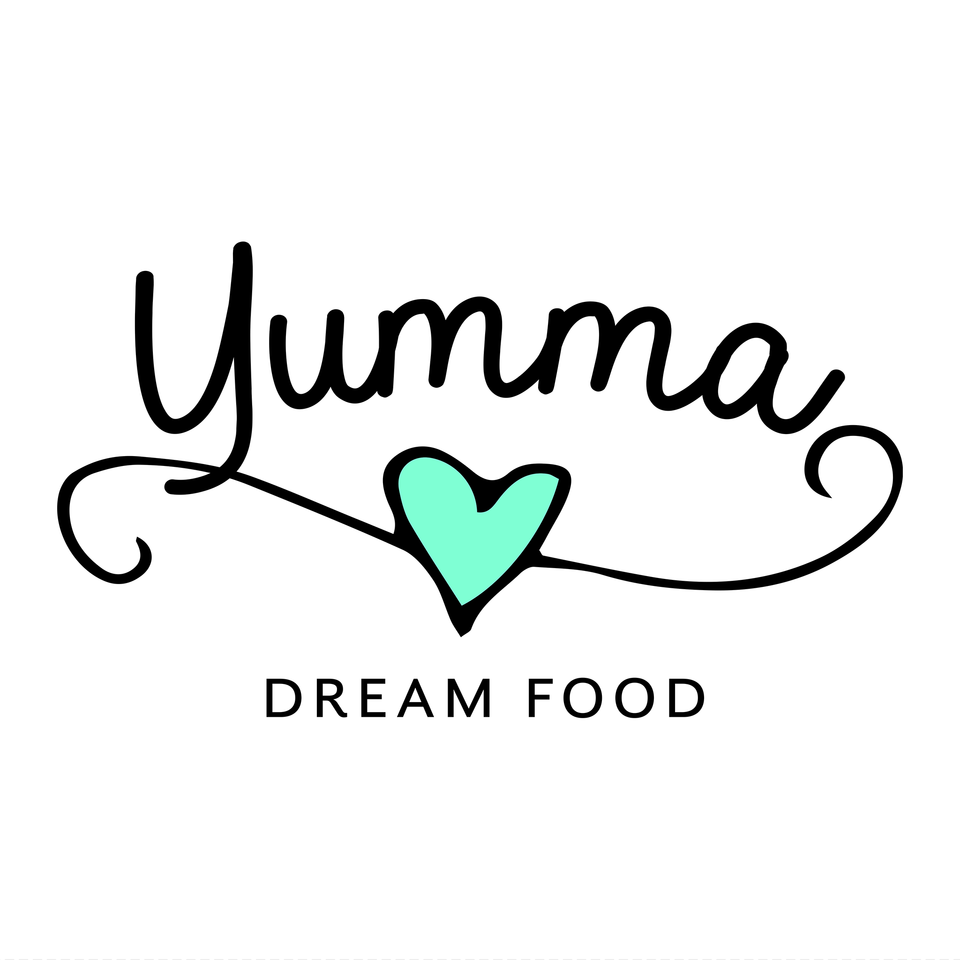 Ingredients (serves 4)2 red peppers, sliced in half including the stem, de-seeded4 tbsp black beans (cooked) 8 tbsp couscous (cooked)Small handful of fresh coriander4 tbsp sweetcorn kernels2 tsp hazelnuts8 cherry tomatoes, quartered 2 tbsp agarve syrup2 tbsp tamari soy sauce4 dollops of almond butter spreadSeasoning2 tbsp olive oilHalf tub of feta cheese (for vegetarians only)MethodCook the couscous by adding boiling water, covering the top by up to half an inch.  Soak for few minutes, then fluff it up with fork.Quarter the cherry tomatoes and finely chop the fresh coriander and mix in with the couscous.Add black beans, sweetcorn kernels, hazelnuts, and some seasoning.Add the tamari soy sauce, and then the agarve syrup and gently mix together.Cut the peppers in half, brush with oil, and put on top of the BBQ griddle, facing down.When they become soft and charred, turn over so that they face up. Spread the almond butter inside. Then add the mixture on top and cook with the BBQ lid on.This will take about 5 minutes.  Sprinkle crumbled feta cheese on the top.Serve immediately.You can do this in a similar way with sliced aubergines.